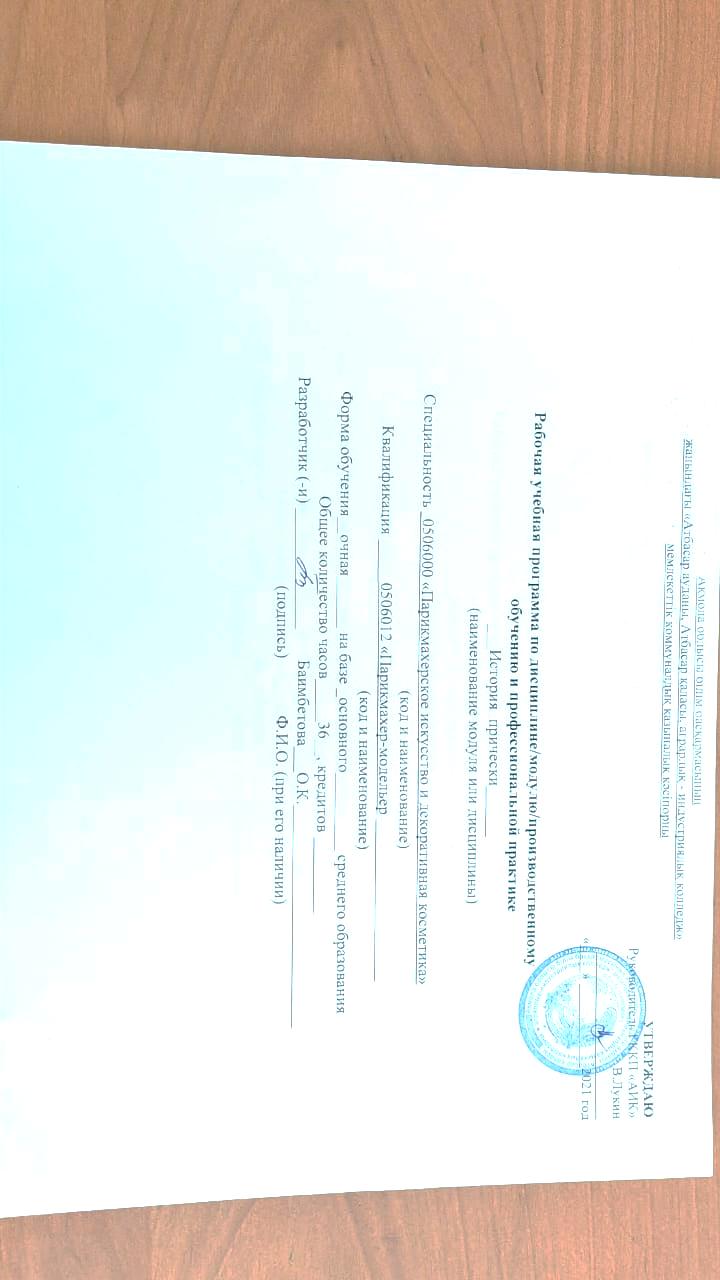 Ақмола облысы білім басқармасыныңжанындағы «Атбасар ауданы, Атбасар қаласы, аграрлық - индустриялық колледж» мемлекеттік коммуналдық қазыналық кәсіпорныУТВЕРЖДАЮ
Руководитель ГККП «АИК»
  В.Лукин  						
«____» ____________2021 годРабочая учебная программа по дисциплине/модулю/производственному
                              обучению и профессиональной практике
                  ___История  прически______
                              (наименование модуля или дисциплины)
Специальность _0506000 «Парикмахерское искусство и декоративная косметика»                 
                                    (код и наименование)
      Квалификация _____0506012 «Парикмахер-модельер ___________________
                                    (код и наименование)
      Форма обучения__очная______ на базе _основного_________ среднего образования
      Общее количество часов_____36__, кредитов _________
      Разработчик (-и) ______________       Баимбетова___О.К.__________________________
                        (подпись)             Ф.И.О. (при его наличии)
Пояснительная записка  Распределение часов по семестрам Содержание рабочей учебной программыЦель изучения дисциплины-изучения обучающимися  стиля и моды причесок, взаимосвязи и влияния исторических эпох и стилей на современное моделирование причесок и стрижек.Цель изучения дисциплины-изучения обучающимися  стиля и моды причесок, взаимосвязи и влияния исторических эпох и стилей на современное моделирование причесок и стрижек.Формируемая компетенция Роль и назначение дисциплины в подготовке конкурентоспособных кадров - обеспечения  соблюдения технологий выполнения и внедрения новых моделей причесок на базе современного оборудования, инструментов и приспособлении, обеспечивающих высокое качество парикмахерских услуг, способствованию развитию производства.Формируемая компетенция Роль и назначение дисциплины в подготовке конкурентоспособных кадров - обеспечения  соблюдения технологий выполнения и внедрения новых моделей причесок на базе современного оборудования, инструментов и приспособлении, обеспечивающих высокое качество парикмахерских услуг, способствованию развитию производства.Постреквизиты Знания, полученные на курсе, используются при изучении следующих дисциплин:- Специальный рисунок и художественная графика;История изобразительного искусства;Материалы для парикмахерских работ;Санитария и гигиена;Технология парикмахерских работ; Пластическая анатомияПостреквизиты Знания, полученные на курсе, используются при изучении следующих дисциплин:- Специальный рисунок и художественная графика;История изобразительного искусства;Материалы для парикмахерских работ;Санитария и гигиена;Технология парикмахерских работ; Пластическая анатомияПререквизиты Изучаемый курс базируется на знании следующих дисциплин:Охрана труда;Технология постижёрных работ;История прически; История изобразительного искусства;Профессиональная этика и культура обслуживанияПререквизиты Изучаемый курс базируется на знании следующих дисциплин:Охрана труда;Технология постижёрных работ;История прически; История изобразительного искусства;Профессиональная этика и культура обслуживанияC учетом особенностей и сложности содержания учебного материала рекомендованы следующие методы обученияC учетом особенностей и сложности содержания учебного материала рекомендованы следующие методы обучениябеседы, дискуссии, решение ситуационных задач, анализ производственных ситуаций, ролевые и деловые игры, мозговой штурм, презентация материала, работа в микрогруппах и другие.беседы, дискуссии, решение ситуационных задач, анализ производственных ситуаций, ролевые и деловые игры, мозговой штурм, презентация материала, работа в микрогруппах и другие.Контактная информация преподавателя (ей):Контактная информация преподавателя (ей):Баимбетова О.тел.:+77057568021Баимбетова О. е-mail: alena.sadvakasova@mail.ruДисциплина/ код и наименование модуляВсего часов в модулеВ том числеВ том числеВ том числеВ том числеВ том числеВ том числеВ том числеВ том числеДисциплина/ код и наименование модуляВсего часов в модуле1 курс1 курс2 курс2 курс3 курс3 курс4 курс4 курсДисциплина/ код и наименование модуляВсего часов в модуле1 семестр2 семестр3 семестр4 семестр5 семестр6 семестр7 семестр8 семестр12345678910Моделирование и художественное оформление прически361818Всего:361818Итого на обучение по дисциплине/модулюСкачать№Разделы/результаты обученияТемы / критерии оценкиВсего часовИз нихИз нихИз нихТип занятияОценочные задания№Разделы/результаты обученияТемы / критерии оценкиВсего часовТеоретическиелабораторно-практическиеиндивидуальные1Раздел1 Общие требования о прическах.Тема 1 Прически африканцевВозникновение прически. Географическое расположение, быт. Основные виды, формы мужских и женских причесок. Близость к природе. Головные уборы, украшения, косметика. ОдеждаТема 2. Прически индейцев.Основы культуры. Мужской и женский идеал. Основные виды и формы причесок. Тотемическое значение прически. Головные уборы, украшения, косметика, боди-арт. Одежда. В результате изучения темы студенты должны знать:- Основы культуры .Основные виды, формы мужских и женских причесок – индейцев и африканцевВ результате изучения темы студенты должны уметь:- . Различать тотемическое значение прически66комбинированныйТесты,каточки задания, реферат, презентация.2Раздел 1. Прически древнего мира.Тема 1.1 Прически древнего Египта.Историческая справка. Значение религии. Идеал красоты. Основные виды, формы причесок. Возникновение париков. Геометрический силуэт. Костюмы, головные уборы, украшения, косметика. Тема 1.2 Прически Ассирии и Вавилонии, Эгейского мира.Общая характеристика государств Месопотамии. Основы культуры. Виды и формы причесок.  Костюмы, головные уборы, украшения, косметика. Характеристика Крито-микенской культуры. Эстетический идеал. Формы мужских и женских причесок. Костюмы, украшения, косметика. Тема 1.3 Прически древней Греции. Греческая культура. Идеал красоты. Гармония и эстетика. Появление профессиональных парикмахеров, инструментов для завивки волос. Основные виды и формы причесок. Изменение природного цвета волос. Костюмы, головные уборы, украшения, косметика. Тема 1.4. Прически древнего Рима.Общая характеристика Римского государства, культуры. Идеал красоты. Основные виды и формы причесок. Строгость и простота мужских причесок. Сложные многоярусные женские прически. Увлечения красителями. Парики. Костюмы, головные уборы, украшения, косметика.   Лабораторная работа. В результате изучения темы студенты должны знать Основные виды и формы причесокВ результате изучения темы студенты должны уметь выполнять исторические прически Освоить  навыки по выполнению исторических причесок Древнего мира с использованием постижерных изделий ( париков, кос, шиньонов), а так же необходимых каркасов и дополнений- определять виды причесок66комбинированныйТесты,каточки задания, реферат, презентация.Раздел 2 Прически Средневековья.Тема 2.1 Прически Индии.Географическое расположение. Общественный строй. Особенности культуры. Идеал красоты.  Чувственность. . Основные виды и формы причесок. Применение растительных красителей. Костюмы, головные уборы, украшения, косметика, уникальные ткани.Тема2.2 Прически Китая и Японии.Особенности географического расположения и культуры. Этнический идеал красоты. Основные виды и формы причесок. Сложность и изящество женских причесок. Парики. Шелковые ткани. Костюмы, головные уборы, украшения, косметика. Тема 2.3 Прически средней Азии и Казахстана.Историческая справка. . Особенности культуры. Основные виды и формы причесок. Костюмы, головные уборы, украшения, косметика. Тема 2.4 Прически Византии.Общая характеристика Византии. Влияние христианской религии Эстетический идеал красоты. Основные виды и формы причесок. Однотипность причесок. Использование париков с востока. Страсть к роскоши. Костюмы, головные уборы, украшения, косметика. Тема 2.5 Прически народов западной Европы Романского периода.Сложение феодальных отношений. Культура раннего средневековья. Могущества церкви и ее влияние на культуру. Идеал красоты. Культ рыцарства. Основные виды и формы причесок. Простата причесок. Костюмы, головные уборы, украшения, косметика.Тема 2.6 Прически народов Западной Европы готического периода. Сложение феодальных отношении. Культуру раннего средневековья. Рост городов.  Роль крестовых походов на восток.Эстетический идеал красоты. Основные виды и формы причесок. Законы о рангах в одежде и прическах. Костюмы, головные уборы, украшения, косметика. Бургундская мода многообразие костюмов и головных уборов.Лабораторная работа. В результате изучения темы студенты должны знать Основные виды и формы причесокВ результате изучения темы студенты должны уметь выполнять исторические прически Освоить  навыки по выполнению исторических причесок Древнего мира с использованием постижерных изделий ( париков, кос, шиньонов), а так же необходимых каркасов и дополнений6комбинированныйТесты,каточки задания, реферат, презентация.Раздел 3 прически эпохи Возрождения.Тема 3.1 Итальянские прически XV-XVI веков.Общая характеристика эпохи. Рассвет культуры и искусства. Гуманистическое мировоззрение. Развитие раннекапиталистических отношений. Влияние античного наследия. Эстетический идеал красоты. Основные виды и формы причесок. Замысловатость женских причесок.  . Костюмы, головные уборы, украшения, косметика. Использование красителей для волос.Тема 3.2 Немецкие прически  XV начало XVI век.Общая характеристика культуры. Становление абсолютисткой монархии. Влияние Итальянского происхождения. Эстетический идеал красоты. Основные виды и формы причесок. Применение париков. Большая роль головных уборов. Костюмы, украшения, косметика. Тема 3.3  Французские прически XVI века.Общая характеристика государства и культуры. Становление абсолютной монархии. Влияние итальянского Возрождения. Эстетический идеал красоты. Основные виды и формы причесок. Применение париков. Влияние испанских мод. Костюмы, головные уборы , украшения, косметика. Тема 3.4 Английские прически  XVI века.Основная характеристика государства. Завоевание колоний. Капиталистический способ производства.  Проникновение гуманистического мировоззрения.Эстетический идеал красоты. Основные виды и формы причесок. Влияние иностранных мод. Костюмы, головные уборы, украшения, косметика. Тема 3.5 Испанские прически  XVI века.Общая характеристика государства. Захват колоний. Неограниченная монархия. Инквизиция католической церкви.Эстетический идеал. Основные виды и формы причесок. Влияние моды высоких воротников. Костюмы, головные уборы, украшения, косметика. Лабораторная работа. В результате изучения темы студенты должны знать Основные виды и формы причесокВ результате изучения темы студенты должны уметь выполнять исторические прически Освоить  навыки по выполнению исторических причесок Древнего мира с использованием постижерных изделий ( париков, кос, шиньонов), а так же необходимых каркасов и дополнений66комбинированныйТесты,каточки задания, реферат, презентация.Раздел 4 Европейские прически XVII века.Тема 4.1 Прически Франции Общая характеристика эпохи, ознаменовавшая новый художественный стиль – барокко. Особенности стиля. Образец абсолютистской монархии. Приоритет в области моды. Появление модных иллюстрированных журналов. Эстетический идеал. Основные виды и формы причесок периодов правления короля Людовика XIII и правления короля Людовика XIV. Мужские парики .  Костюмы, головные уборы, украшения, косметика. Тема 4.2 Прически Англии и Голландии.Общая характеристика государств. Развитие промышленности. Буржуазной революции Эстетический идеал красоты. Основные виды и формы причесок влияние французской моды. Костюмы, головные уборы, украшения, косметика.Раздел 5 Европейские прически XVIII века.Тема 5.1 Французские прически.Общая характеристика эпохи. Последний этап перехода от феодализма в капитализм. Выражение абсолютистской монархии. Век просвещения .Изящный, декоративный стиль рококо в первой половине XVII века. Франция центр Европейской культуры, законодательница мод. Эстетический идеал рококо. Основные виды и формы причесок. Новые силуэты мужских париков. Увеличение размеров женских причесок с использованием дополнительных постижей, украшений. Пудренные парики. Костюмы, головные уборы, украшения, большое внимание к косметике.Тема 5.2 Прически периода Великой Французской революции Директории.Общая характеристика политических изменений. Изменение представлений о красоте во время революции. Прическах нет единства. Отказ от париков и пудры. Возникновение нового классицизма. Возрождение идеалов античности. Естественность. Костюмы, головные уборы, украшения, большое внимание к косметике.Тема5.3 Английские и немецкие причёски.Общая характеристика культуры государств. Влияние французской моды. В конце века появления « английского стиля».  Основные виды и формы причесок.  Костюмы, головные уборы, украшения, большое внимание к косметике. Лабораторная работа. Освоение навыков по выполнению исторических причесок XVII-XVIII веков с использованием постижерных изделий (париков, шиньонов, кос и др.), необходимых каркасов, дополнений и головных уборов, выполненных учащимися.В результате изучения темы студенты должны знать Основные виды и формы причесокВ результате изучения темы студенты должны уметь выполнять исторические прически Освоить  навыки по выполнению исторических причесок Древнего мира с использованием постижерных изделий ( париков, кос, шиньонов), а так же необходимых каркасов и дополнений66комбинированныйТесты,каточки задания, реферат, презентация.Раздел 6 Европейские прически XIX века.Тема6.1 Французские прически первой четверти XIX века.Общая характеристика XIX века. Внедрение капиталистических отношений во все сферы экономики и общественной жизни в передовых странах Западной Европы. Распад стилевого единства.Ампир или последний классицизм обращается к идеалам императорского Рима.Эстетический идеал красоты. Основные виды и формы причесок. Головные уборы, украшения, косметика.Тема6.2 Французские прически второй четверти XIX века.Общая характеристика культуры времени. Возникновение и распространение романтизма. Мир эмоций, чувств и воображения. Гражданский дух.Эстетический идеал красоты. Основные виды и формы причесок романтизма и бидермайера. Головные уборы, украшения, косметика, костюм.Тема 6.3 Западноевропейские прически второй половины XIX века.обострение капиталистических противоречий, кризис производства, научные открытия. Смена художественных направлений. Эклектика. Эстетический идеал. Основные виды и формы причесок. Стиль «второй рококо». Отказ от париков. Применение постижей. Головные уборы, украшения, косметика.Лабораторная работа Освоение навыков по выполнению исторических причесок разных стилей XIX века с использованием постижерных изделий (париков, шиньонов, кос и др.), необходимых каркасов, дополнений и головных уборов, выполненных учащимися.Раздел 7. Западноевропейские прически ХХ века.Особенности стиля модерн. Влияние культура Восточных стран. Конструктивизм. Эстетический идеал. Модные салоны. Основные виды и формы причесок. Короткие женские стрижки. Изобретение химической завивки, филировочных ножнец. Свободы выборе новых форм и материалов. Новые силуэты. Головные уборы, украшения, косметика.Тема 7.2Разнообразие художественных направлений. Изобретение компьютера. Мода становится интернациональной. Эстетический идеал красоты. Основные виды формы и причесок. Головные уборы, украшения, косметика, костюмы.Тема 7.3 Прически конца ХХ века – начала ХХI века.Международные конкурсы парикмахеров и косметологов, конкурсы красоты, фестивали. Быстрая смена мод. Развитие косметической и парфюмерной промышленности. Основные виды и формы причесок. Краски и контрасты. Разнообразие завивок. Искусственные волосы. Парики. Наращивание волос. В результате изучения темы студенты должны знать Основные виды и формы причесокВ результате изучения темы студенты должны уметь выполнять исторические прически Освоить  навыки по выполнению исторических причесок Древнего мира с использованием постижерных изделий ( париков, кос, шиньонов), а так же необходимых каркасов и дополнений66комбинированныйТесты,каточки задания, реферат, презентация.Курсовой проект/работа (если запланировано)Курсовой проект/работа (если запланировано)---Итого часовИтого часов3636Скачать